附件2翁源县政务服务数据管理局处理信息公开申请流程图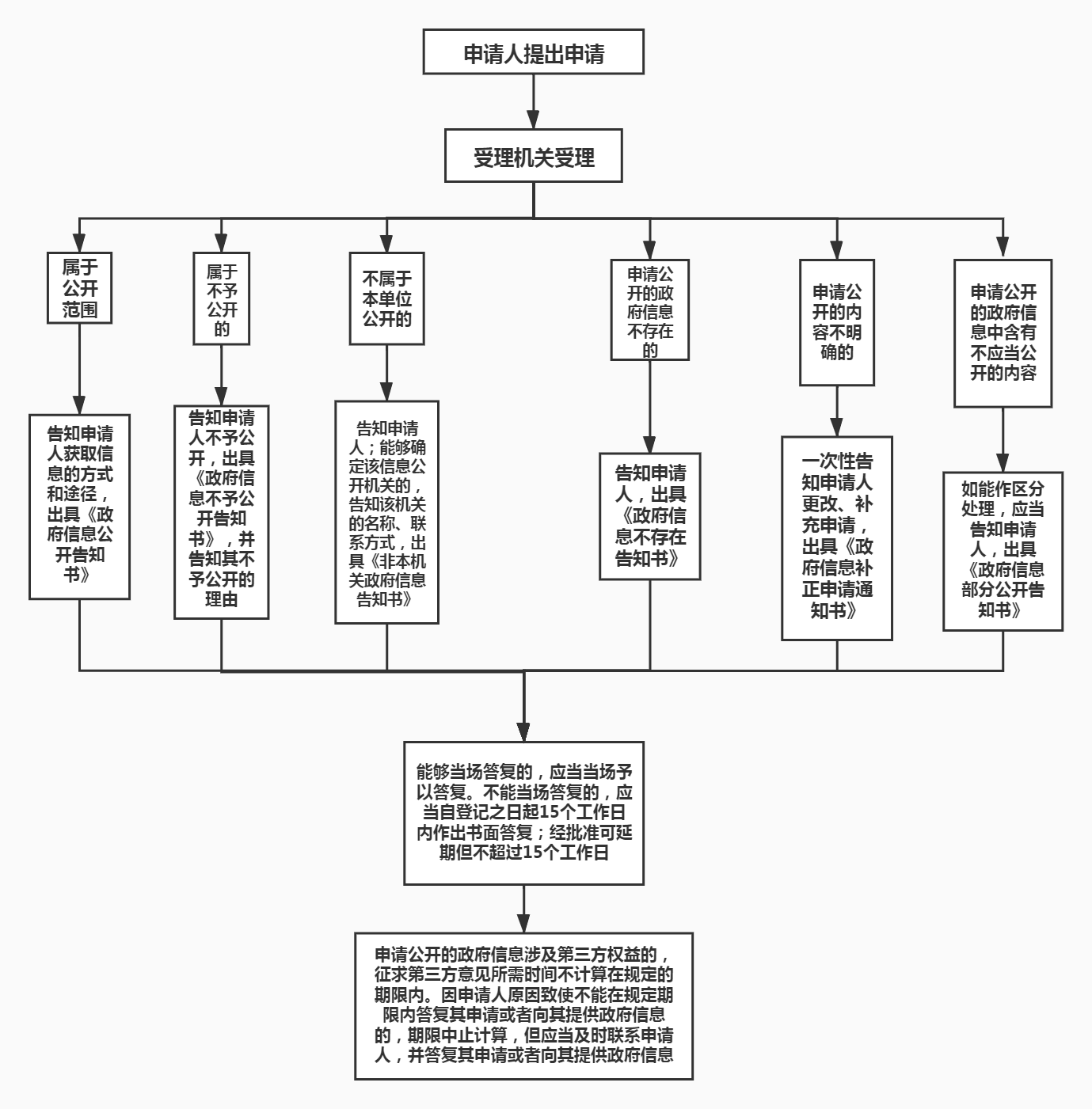 